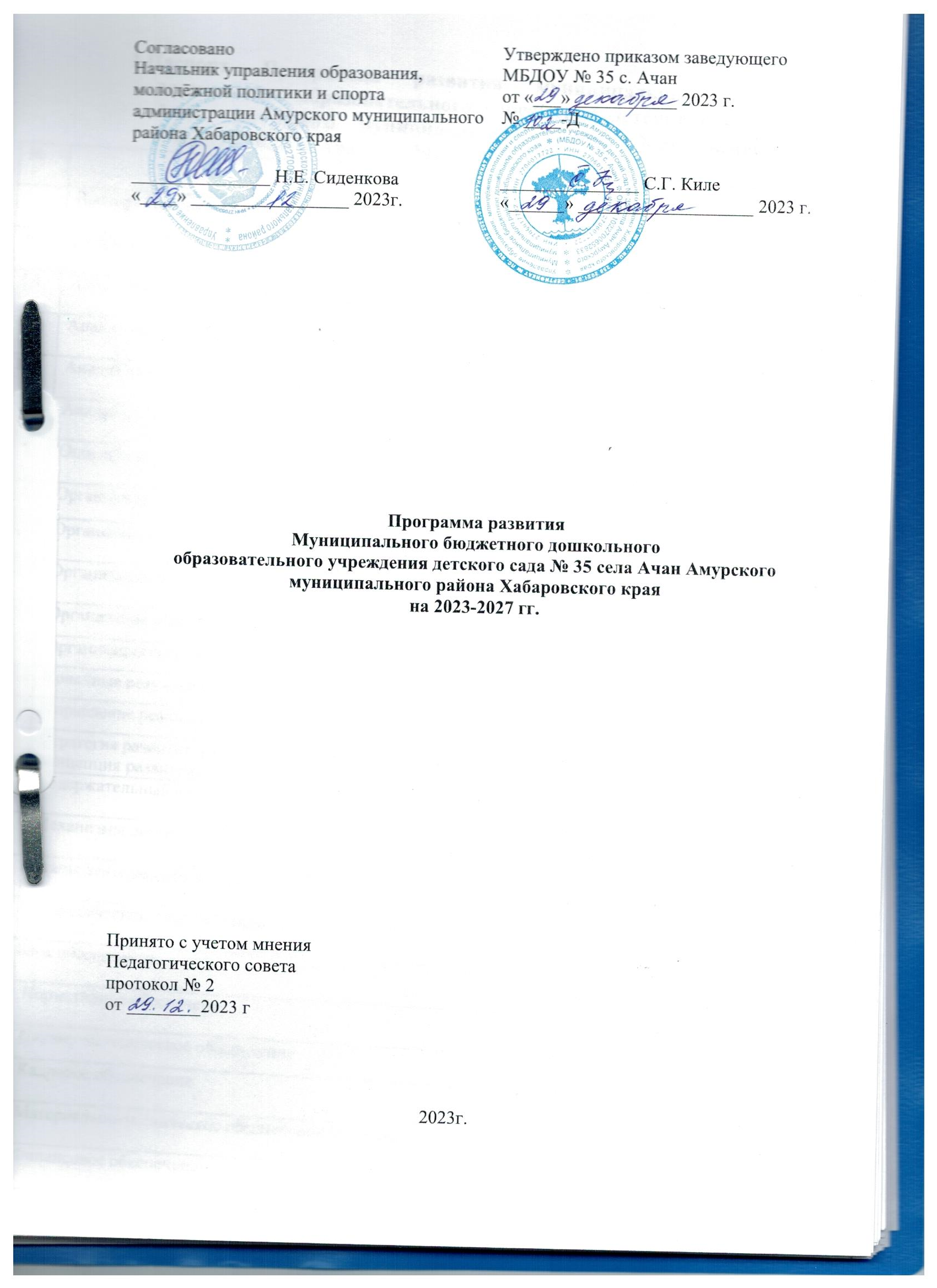 1.Паспорт Программы развития муниципального бюджетного дошкольного образовательного учреждения детский сад № 35 села Ачан Амурского муниципального района Хабаровского края (МБДОУ №35 с. Ачан) на 2023- 2027 годыЦелевой блок:Проблемно-аналитический раздел.Достижения МБДОУ за отчетный период.За 2018-2022 гг. в дошкольном учреждении произошли позитивные изменения:В ДОУ созданы условия для осуществления образовательного процесса. Соблюдены требования к безопасности пребывания воспитанников и сотрудников. Оснащенность помещений и территории МБДОУ соответствует требованиям к материально-техническому, учебно-методическому, библиотечно-информационному обеспечению и развивающей предметно-пространственной среде.Содержание образовательной деятельности соответствует требованиям ООП ДО ДОУ и ФГОС ДО дошкольного образования, обеспечивает разностороннее развитие детей с учётом их возрастных и индивидуальных особенностей по основным направлениям: физическому, речевому, социально-коммуникативному, познавательному и художественно-эстетическому развитию.В ДОУ созданы организационно-методические условия обеспечения интеллектуального, личностного и физического развития ребенка; приобщения детей к общечеловеческим ценностям; взаимодействия с семьей для обеспечения полноценного развития ребенка.В ДОУ осуществляются услуги дополнительного образования, через реализацию кружков – «ТИКО-модельер», «Мэргэн», «Говоруши».Обновленная предметно-развивающая среда обеспечивает:возможность общения и совместной деятельности детей (в том числе детей разного возраста) и взрослых, двигательной активности детей, а также возможности для уединения;реализацию основной образовательной программы ДОУ с учетом национально- культурных, климатических условий, в которых осуществляется образовательная деятельность, учетом возрастных особенностей детей;игровую, познавательную, исследовательскую и творческую активность всех воспитанников, экспериментирование с доступными детям материалами;двигательную активность, в том числе развитие крупной и мелкой моторики, участие в подвижных играх и соревнованиях;эмоциональное благополучие детей во взаимодействии с предметно- пространственным окружением;возможность самовыражения детей.Отмечена динамика сохранения и развития здоровья воспитанников, совершенствуется познавательное и речевое развитие, по большинству направлений развития детей прослеживается тенденция соответствия федеральному государственному образовательному стандарту дошкольного образования.Образовательная программа во всех возрастных группах выполнена на 100%. Программный материал усвоен детьми по всем образовательным областям: высокий и средний уровень в старших и подготовительных к школе группах имеют 95% детей, в средних группах 91%, в младших группах - 90%. Готовность детей подготовительных к школе групп (по результатам психолого- педагогической диагностики) – 100 %.Образовательная область «Физическое развитие» усвоена детьми на 98%. Полученные данные диагностики физической подготовленности свидетельствуют, что 89%детей имеют высокий уровень физической подготовленности. Низкий уровень составляет лишь 2 %.Сравнительный анализ медицинского обследования детей позволил выявить отсутствие детей с болезнями костно-мышечной системы (осанка), ЛОР заболеваниями. Незначительно снизилось количество детей, имеющих болезни нервной системы с 8% до 7%. Количество абсолютно здоровых детей (1 группа здоровья) повысилось на 6%. Большинство детей (72%) имеет 2 группу здоровья, 2% составляют дети 3 группы здоровья.Высокий уровень усвоения программного материала    образовательной области«Познавательное развитие» - 98%, что на 4% выше по сравнению с предыдущими годами.Воспитанники всех возрастных групп имеют представления о живой и неживой природе, рукотворном мире, своем городе, стране, задают вопросы, экспериментируют, устанавливают причинно-следственные связи. Большой интерес проявляют к различным видам конструирования и моделирования. Умеют применять полученные в ходе непосредственно образовательной деятельности знания в игровой деятельности, самостоятельной, познавательной деятельности, в общении со сверстниками и взрослыми в различных режимных моментах.Педагоги в работе с детьми активно используют развивающие методы обученияВ дошкольном учреждении создана предметно-пространственная среда для познавательно-исследовательской деятельности, разработаны технологические карты проведения опытно-экспериментальной работы. Дети учатся проводить поисково- исследовательскую деятельность с помощью педагога; анализировать, сравнивать, обобщать, классифицировать, воспитанники получают первичный опыт в изучении свойств предметов, веществ экспериментальным путем. У дошкольников в данном виде деятельности развиваются такие личностные качества как любознательность, наблюдательность.Одной из актуальных задач остается речевое развитие детей. По данным диагностики образовательная область «Речевое развитие» освоена детьми на 96 %.По результатам мониторинга отмечалось, что дети младших и средних групп имеют достаточный активный словарь, владеют грамматическими категориями разговорного языка. Составляя предложения, общаясь с взрослыми и детьми, они используют речь и неречевые средства общения – мимику, жесты, позы, взгляд. Дети совместно с взрослыми умеют описывать предмет, изображенный на картине, пересказывать короткие сказки. Дети старшего дошкольного возраста умеют подбирать антонимы и синонимы к заданным словам разных частей речи, умеют дифференцировать обобщающие понятия, подбирать однокоренные слова.Педагоги большое внимание уделяют развитию звуковой стороны речи детей в соответствии с их возрастными возможностями.Во всех возрастных группах осуществлялась работа по формированию связной речи в соответствии с нормами и правилами родного языка.Достигнуты хорошие результаты социально-коммуникативного развития, 97% воспитанников усвоили содержание образовательной области. Воспитанники младшего и среднего дошкольного возраста умеют общаться с взрослыми и сверстниками, используяречевые и неречевые средства общения, умеют проявлять вежливость и доброжелательность,   желание посочувствовать, стремление к сопереживанию, понимают и различают эмоциональные состояния и его причины. У детей старшего дошкольного возраста сформированы этические представления и навыки общественного поведения: дети знают и используют вежливые формы общения, умеют с уважением обращаться с просьбами, вопросами, попросить о помощи и оказать её. Дети умеют самостоятельно организовывать игры, создавать игровое пространство, распределять между собой роли.Хорошие результаты и по художественно-эстетическому развитию детей: 38% имеют высокий уровень усвоения программы, 55% детей – средний. Воспитанники младшего дошкольного возраста проявляют интерес к различным видам изобразительного искусства, изодеятельности, умеют создавать простейшие изображения красками, карандашами, а также с помощью пластилина, готовых аппликативных форм, обладают элементарными способностями к изодеятельности (чувство цвета, формы, композиции), способны создавать в рисунке образы предметов и явлений окружающей действительности, владеют основными техническими навыками и умениями. Воспитанники старшего дошкольного возраста умеют самостоятельно создавать художественные образы в различных видах изобразительной деятельности, могут передавать сюжетную композицию, интегрируя разные виды изобразительной деятельности для создания выразительного образа, проявляют индивидуальное творчество в разных видах изобразительной деятельности.Анализ музыкальной деятельности воспитанников показал, что программный материал усвоен. Дети проявляют интерес к музыке, эмоционально реагируют на неё, с удовольствием поют детские песни, владеют элементарными певческими навыками. Для реализации задач художественно-эстетического развития использовался принцип интеграции разных видов искусства и разных видов художественно-творческой деятельности детей (изобразительной, музыкальной, художественно-речевой, театрализованной).Успешное усвоение детьми знаний, умений и навыков по всем образовательным областям обусловлено осуществлением комплексного, личностно-ориентированного подхода к каждому ребёнку, при взаимодействии педагогов детского сада и родителей, включением различных видов деятельности в воспитательно-образовательный процесс.Организация педагогического процесса отмечается гибкостью, ориентированностью на возрастные и индивидуальные особенности детей, позволяет осуществить личностно-ориентированный подход к детям.Содержание воспитательно-образовательной работы соответствует требованиям социального заказа (родителей, школы), обеспечивает обогащенное развитие детей за счет использования реализуемых в ДОУ программ и технологий.Педагогический процесс в ДОУ имеет развивающий характер, способствует формированию у детей реального образа мира и себя, развитию их способностей.Обновленное программно-методическое обеспечение образовательного процесса направлено на выполнение федерального государственного образовательного стандарта дошкольного образования, что связано с использованием программ и технологий, обеспечивающих гармоничное развитие ребенка, ориентацию на удовлетворение социального заказа.Собран коллектив единомышленников из числа профессионально подготовленных специалистов, осуществляется подготовка кадров, создан благоприятный социально-психологический климат в коллективе, отношения между администрацией и коллективом строятся на основе сотрудничества и взаимопомощи;Работа по привлечению семей воспитанников в активную жизнедеятельность ДОУ является приоритетной. Активно внедряются новые формы работы с семьёй.В МБДОУ проведены работы, связанные с укреплением материально- технической базы. Было продолжено благоустройство территории детского сада. На прогулочном участке разновозрастной группы «Звездочка» №1 (с3-7 лет) построена теневая веранда, которая позволила создать условия для игровой и познавательной деятельности воспитанников.Во всех помещениях ежегодно проводятся косметические ремонты: побелка, покраска.Произведен капитальный ремонт пристроенных веранд, кабинета руководителя, совмещенного с бухгалтерией.Проблема – несоответствие СП 2.4.3648-20 «Санитарно-эпидемиологические требования к организациям воспитания и обучения, отдыха и оздоровления детей и молодежи». Здание не оборудовано системами водоснабжения и водоотведения (канализация). Требуется замена пристроенной веранды кухни.В МБДОУ создана система контроля организации воспитательно- образовательного процесса (согласно требований ФГОС ДО), физической подготовки детей, профилактических мероприятий, за санитарно-гигиеническими условиями пребывания детей в детском саду.В течение 2021-2022 учебного года на базе МБДОУ работало районное методическое объединение по теме: «Использование регионального компонента в нравственно-патриотическом воспитании дошкольников».МБДОУ №35 с. Ачан признано лауреатом конкурса в номинации «100 Престижных детских садов России» по результатам решения экспертного совета №03- 04/0054 от 27.04.2021 года, награждено медалью «100 Престижных детских садов России» за высокие результаты внедрения инновационных технологий в образовательный процесс, формирование духовно-нравственных и социальных ценностей обучающихся и профессиональное развитие педагогических кадров.Анализ текущей социокультурной и образовательной ситуацииПолное	наименование: муниципальное бюджетное  дошкольное образовательное учреждение детский сад № 35 села Ачан Амурскогомуниципального района Хабаровского края.Сокращенное наименование: МБДОУ № 35 с. АчанЮридический и фактический адрес: 682636, Хабаровский край, Амурский район, село Ачан, ул. Советская, д.21Телефон: 8(42142) 45-4-116E-mail: achanmbdou35@yandex.ru, официальный сайт: http://ачан-дс35.амурск-обр.рф/ Заведующий: Киле Светлана ГригорьевнаУчредителем ДОУ является орган местного самоуправления – муниципальное образование- Амурский муниципальный район Хабаровского края в лице управления образования, молодёжной политики и спорта администрации Амурского муниципального района Хабаровского края. Отношения Учреждения и Учредителем закреплены Договором о взаимоотношениях между Учреждением и Учредителем.Учреждение является юридическим лицом, обладает обособленным имуществом на праве оперативного управления, имеет основные и оборотные средства, самостоятельный баланс, муниципальное задание, план финансово-хозяйственной деятельности, открытые счета в территориальном органе Федерального казначейства, финансовом органе муниципального образования, печать с полным наименованием Учреждения, штамп. Бланки и другие реквизиты.Источниками формирования финансовых средств Учреждения являются:средства	бюджета	Амурского	муниципального	района	в	виде	субсидии	на выполнение муниципального задания, и иные цели;средства поступающие, от приносящей доход деятельности;другие источники в соответствии с законодательством РФ.Устав муниципального бюджетного дошкольного образовательного учреждения детский сад №35 села Ачан Амурского муниципального района Хабаровского края утвержден приказом начальника управления образования, молодёжной политики и спорта администрации Амурского муниципального района Хабаровского края от 23.11.2020г. № 517-Д.Выписка из реестра лицензий на осуществление образовательной деятельности № ЛО35-01286-27/00237983 от 01.03.2016г., выданная министерством образования и науки Хабаровского края.МБДОУ № 35 с. Ачан введен в строй в 1982 году. Здание деревянное построено по типовому проекту, не имеет водоснабжение и водоотведение. Учреждение оборудовано специальными системами безопасности: специальной автоматической пожарной сигнализацией.В соответствии с законодательством Российской Федерации и уставом ДОУ органами управления являются заведующий Учреждением, общее собрание работников, попечительский совет, педагогический совет, общее родительское собрание.Режим работы ДОУ: пятидневный, с 7.30 до 17.30; выходные – суббота, воскресенье, праздничные дни.В Учреждении функционируют 2 разновозрастные группы общеразвивающей направленности, из них:-1 разновозрастная группа раннего возраста (1-3 лет),-1 разновозрастная группа дошкольного возраста (3-7 лет);Предметом деятельности Учреждения является оказание услуг гражданам в сфере дошкольного образования предусмотренных федеральными законами, законами Хабаровского края. Нормативными правовыми актами РФ и муниципальными правовыми актами органов местного самоуправления Амурского муниципального района.Учреждение обеспечивает получение дошкольного образования путем реализации образовательной программы дошкольного образования, присмотр и уход за воспитанниками и предоставление дополнительного образования детей и взрослых.В Учреждении реализуются следующие программы:-Основная образовательная программа дошкольного образования муниципального бюджетного образовательного учреждения детский сад №35 села Ачан Амурского муниципального района Хабаровского края, утверждена приказом заведующего от 31.08.2022г. № 61-Д;Материально-техническое обеспечение, оснащение образовательного процесса, развивающая предметно-пространственная среда и коррекционно-развивающая среда ДОУ соответствуют ФГОС ДО.Анализ проблем профессиональной деятельности:Учреждение укомплектовано педагогическими кадрами согласно штатному расписанию на 100 %. Вакансий нет. В настоящее время в учреждении работают 3 педагогических работника, в том числе: 1 педагог-психолог, 1 музыкальный руководитель, 1 инструктор по физической культуре, 1 педагог дополнительного образования.Образовательный уровень педагоговКурсовую подготовку имеют 100% педагогов.Квалификация педагогических кадровВ соответствии с графиком организована аттестация педагогов. У каждого есть индивидуальный план профессионального развития, однако по-прежнему остается невысокий процент аттестованных педагогов на высшую и первую категории.Ежегодно педагоги участвуют в профессиональных конкурсах различных уровней и направленности.Кадровый состав педагогов имеет хороший потенциал и резервные возможности коллектива.Проведенный анализ настоящего состояния деятельности ДОУ показал, что реальносложились условия и потенциальные возможности коллектива для дальнейшего развития и повышения эффективности деятельности учреждения.Главная цель управленческой деятельности - совершенствование мастерства каждого педагога, активизация творческой и инновационной активности, а также его готовности к интеллектуальному и профессиональному росту.Предполагаемые результаты:Повышение профессионального уровня педагогов в овладении современными образовательными технологиями.Обеспечение постоянного профессионального роста и компетентности педагога.Современные	образовательные	технологии	как	ресурс	повышения	качества дошкольного образования.Анализ наиболее значимых для ДОУ образовательных трендов:XXI век - век глобализации, новых технологий и инноваций, век нового мышления и нового отношения к происходящим переменам. Динамичность и взаимообусловленность происходящих перемен диктуют необходимость нового подхода к образованию.Тренды в образовании - это тенденции в его изменении.Во-первых, это создание новых условий и активных методик обучения, которые являются основой образовательной парадигмы.Во-вторых, возрастающие требования со стороны общества к подготовке критически мыслящей и функционально грамотной личности, способной к непрерывному обновлению своих знаний, быстрому переучиванию и смене области применения своих способностей для успешной жизни в быстро меняющемся мире.Проанализировав образовательные тренды, наиболее значимые для системы образования Амурского муниципального района и приоритетные направления инновационной деятельности в сфере дошкольного образования Хабаровского края выбрали для своего нового ДОУ наиболее значимые образовательные тренды:Создание системы деятельности, позволяющей ребенку осваивать материальную и виртуальную среду через игру, моделирование и конструирование;Проектирование новых форм взаимодействия с родителями, направленных на формирование родительского заказа, актуализацию самоопределения родителей как социально-образовательных партнеров, участие родителей в оценке качества достижения образовательных результатов;Сетевая организация образовательного пространства и образовательного пространства;Новая профессиональная ориентация на инновационную экономику региона.Описание новых образовательных результатов:Важнейшим открытием второй половины XX века следует считать внедрение в практику обучения и воспитания принципа обучения и воспитания успехом. Успех рождает дополнительный импульс к активной работе, содействует становлению достоинства ребѐнка. Это залог положительного отношения к учению, школе, науке, труду. Таким образом, ситуация успеха становится фактором развития личности.Невозможно не согласиться с тем, что отношение к обучению изменилось. Сейчас часто можно слышать от детей фразы, выражающие нежелание выполнять домашние задания, идти в школу, на занятия. Многие дети не стремятся расширять запас своихзнаний: пассивны на занятиях. Им большее удовольствие приносит деятельность, не связанная с обучением. Крушение оптимизма (а именно признание, любовь и уважение со стороны взрослого, одноклассников) - самая серьезная проблема на сегодняшний день.К.Д. Ушинский считал, что только успех поддерживает интерес ребёнка к обучению. А интерес к обучению появляется только тогда, когда есть вдохновение, рождающееся от успеха в овладении знаниями.Доктор педагогических наук А.С. Белкин убежден, что успех должен быть доступен каждому ребенку. Если ребенку удастся добиться успеха в детском саду, то у него есть все шансы на успех в жизни.Что же такое, ситуация успеха?С педагогической точки зрения ситуация успеха – это такое целенаправленное, организованное сочетание условий, при которых создается возможность достичь значительных результатов в деятельности как отдельно взятой личности, так и коллектива в целом.Обобщая все выше сказанное, определили, что задача педагога состоит в том, чтобы дать каждому из своих воспитанников возможность пережить радость достижения, осознать свои возможности, поверить в себя; обучение должно приносить детям удовольствие.В приоритете из продуктивных видов деятельности отдается конструированию.Конструирование может использоваться на разных этапах овладения языком. Как для введения и отработки новой лексики и грамматической конструкции, так и закрепления усвоенного языкового материала, переноса в ситуации естественного общения.Описание новых образовательных результатовТехническое творчество как условие успешной социализации детей дошкольного возрастаГлавным	условием успешной социализации мы видим основные	сферы развития личности - деятельность, общение, поведение.Основными факторами успешности мы считаем:гармоничное включение в социальные отношения;активное взаимодействие в социальной среде;продуктивное общение ребенка со значимыми взрослыми и сверстниками;активная совместная деятельность.Увлекая детей в технический мир, мы способствуем их успешной социализации средствами научно-технической деятельности, как актуального и продуктивного направления.Организация предметно-пространственной среды ДОУ:Объединяющими все элементы развивающей предметно-пространственной среды (далее – РППС) факторами являются:интеграция содержания различных образовательных модулей в процессе детской деятельности;пространственное пересечение различных пособий и материалов;доступность материала для самостоятельной деятельности;эмоциональный комфорт от содержания пособий и материалов, их эстетических качеств и результатов деятельности с ними;возможность активной трансляции результатов деятельности с наполнением РППС. При	проектировании	образовательного	процесса	будет	обеспечено	познание окружающего мира через	активное	взаимодействие ребенка с окружающей средой. Наиболее успешный опыт достижения этой цели в мировой практике – через организацию открытых студий, мастерских, когда дети, имея возможность свободного передвижения, могут посмотреть и попробовать различные виды интеллектуальной, исследовательской,творческой, конструкторской, ремесленной и иных видов деятельности.Организация методической работы в ДОУ:Цель: создание в ДОУ условий для непрерывного совершенствования уровня профессиональной компетентности педагогов через изучение и применение современных технологий, успешных практик в соответствии с ФГОС ДО, ФОП ДО, в эффективном взаимодействии с родителями, учреждениями, для достижения всеми субъектами образования новых образовательных результатов, обеспечивая качественное образование воспитанников.Выявить дефициты профессиональных навыков и творческий потенциал воспитателей, узких специалистов, запросы родителей. (опрос на «Знание ФГОС ДО, ФОП ДО», «Знание критериев эффективности РППС микро       и макро-среды»).Инициировать на познавательную и творческую активность педагогов: молодых специалистов в применении современных методов, технологий, успешных практик, организации РППС, формируя ключевые, профессиональные компетентности; творческих педагогов в описании реализуемых успешных практик, применяемых в ДОУ в печатных изданиях для педагогов ДОУ муниципального, регионального и Всероссийского уровня.Повысить этико-деонтологическую культуру и активность всех участников образовательного процесса ДОУ (воспитатели, узкие специалисты, обслуживающий персонал, семьи всех воспитанников) для эффективной реализации Рабочей программы воспитания ДОУ.Продолжать формировать функциональные грамотности для проведения самоаудита с помощью мониторинга оценки качества (МКДО): методическую, читательскую, финансовую, ИКТ-грамотность у всех педагогов в системе: «стажисты - наставники – молодые специалисты – активные творческие педагоги», через участие в очных практико-ориентированных семинарах на уровне ДОУ, района по темам:«Мониторинг качества образования», «Повышение ИКТ –компетенции».Повысить эффективность работы по преемственности в системе «Детский сад – школа» через реализацию совместного проекта «Внедрение методик КСО в системе ДОУ-ШКОЛА для получения новых образовательных результатов» через совместное участие в практико-ориентированных семинарах в условиях ДОУ, начальной школы, района, посещение РМО, методических площадок).Организация взаимодействия с семьями воспитанников в ДОУ:В	качестве	обязательного	направления	взаимодействия	можно	выделить педагогическое партнерство.Реализация педагогического партнерства осуществляется с помощью:Разработки и проведение социально - значимых акций.Привлечения родителей к планированию и организации совместных проектов.Организации дней соуправления.Проведения родительских конференций.Организации «Творческих мастерских» совместно с родителями. Таким образом, из выше изложенного мы определилиЦель взаимодействия ДОО и семьи в условиях реализации ФГОС ДО: формирование педагогического партнерства между субъектами образовательногопроцесса, обеспечение открытости дошкольной образовательной организации.Для достижения поставленной цели, определены следующие задачи:Установить доверительные отношения между детьми, родителями и педагогами.Выявлять и изучать интересы и потребности семей воспитанников.Объединить усилия семьи и детского сада для развития и воспитания детей.Обеспечить поддержку родительской  инициативы, уверенности  в собственных педагогических возможностях.Способствовать созданию атмосферы взаимопонимания, общности интересов, способствующей сплочению родительского коллектива.Расширять	сферу	участия	родителей	в	жизнедеятельности	образовательной организации через организацию эффективных форм взаимодействия.Создать условия для творческой самореализации родителей и детей.Способствовать формированию педагогической компетентности родителей.Организация сетевого взаимодействия между МБДОУ №35 с. Ачан и ДОО Амурского муниципального района:В рамках работы «кафедр» педагоги осваивают современные образовательные технологии, апробируют их и выводят на сетевое взаимодействие.Механизм сетевого взаимодействия с другими образовательными организациями обеспечивает эффективность взаимодействия всех участников образовательных отношений, способствует развитию детей, повышению профессионализма педагогов, расширению целевой аудитории.Конечные результаты:На базе МБДОУ № 35 с. Ачан-Повышение качества и доступности дошкольного образования в соответствии с ФГОС ДО путем обеспечения эффективного внутреннего управления Учреждения;-совершенствование работы педагогического коллектива, направленного на выявление, поддержку и развитие способностей воспитанников в различных видах деятельности и через систему дополнительного образования;-обеспечение доступности дошкольного образования для детей с ОВЗ и детей- инвалидов;-совершенствование системы профессионального роста педагогических работников в Учреждения, выступающих гарантом предоставления высокого качества образовательных услуг;-использование	разных	форм	взаимодействия	Учреждения	и	семьи	с	целью повышения родительской компетентности по вопросамвоспитания и образования детейОжидаемые эффекты:Раскрытие интеллектуального и творческого потенциала воспитанников;Профессиональный и личностный рост педагогов, готовых к творческой и инновационной деятельности;Повышение профессионального рейтинга дошкольного учреждения;Трансляция достижений педагогического коллектива через участие в конкурсах, фестивалях, научно - практических конференциях и др. мероприятиях муниципального, краевого, всероссийского уровнейУправление реализацией программы:Для обеспечения эффективного управления реализацией программы и достижения новых образовательных результатов выстраивается внутренняя система оценки качества. Основными элементами внутренней системы оценки качества являются:оценка качества психолого-педагогических условий реализации программы;оценка качества кадровых условий;оценка качества пространственной предметно-развивающей среды ДОУ в соответствии со спецификой программы;оценка качества реализации основной общеобразовательной программы ДОУ с учетом приоритетов программы развития;оценка удовлетворенности родителей качеством деятельности ДОУ;оценка	эффективности	финансово-хозяйственных	механизмов	реализации программы.Каждый элемент внутренней системы оценки качества имеет свои критерии и процедуры оценивания, которые подробно представлены в Приложении № 1 к программе.Стратегия развития дошкольной образовательной организации (миссия, цель, задачи, концепция развития)Стратегия развития ДОУСтратегия развития учреждения рассчитана на период с 2023 до 2027 года включительно и определяет совокупность реализации приоритетных направлений, ориентированных на развитие ДОУ.Приоритетные направления стратегии развития ДОУ, реализуемые в проектах:Управление качеством дошкольного образованияКомфортная и безопасная образовательная средаУспешный ребенок-Мы вместе-Кадровый потенциал-Содружество-содействие-сотворчествоМиссия ДОУ заключается в обеспечении полноценного комфортного проживания ребенком периода дошкольного детства и предоставление высокого качества образования через создание современной интегрированной модели развивающего образовательного пространства. Модель образовательного пространства, предполагающая достижение высокого качества дошкольного образования, обеспечивается деятельностью ДОУ врежиме обновления содержания образования, использование новых методов и приемов, образовательных технологий, с учетом современных требований.Основная идея инновационной деятельности ДОУ вызвана необходимостью модернизации содержания и организации образования. В связи с этим, возникает новая предметность в научно-практической деятельности педагогов и руководителя - проектирование образовательного пространства, изменение структуры образовательного процесса и содержания образовательной деятельности.Цель и задачи Программы развитияЦель: Осуществление системы управленческих, методических и педагогических действий, направленных на повышение качества и эффективности образования в ДОУ с учетом запросов личности, общества и государства.Задачи Программы:-повышение качества и доступности дошкольного образования в соответствии с  ФГОС ДО, ФОП ДО путем обеспечения эффективного внутреннего управления ДОУ;-формирование комфортной и безопасной образовательной среды;-обеспечение доступности дошкольного образования для детей с ОВЗ и детей- инвалидов;-совершенствование системы профессионального роста педагогических работников в ДОУ, выступающих гарантом предоставления высокого качества образовательных услуг;-использование разных форм взаимодействия детского сада и семьи для повышения родительской компетентности в воспитании и образовании детей;-совершенствование работы педагогического коллектива, направленного на выявление, поддержку и развитие способностей и талантов воспитанников в различных видах деятельности и через систему дополнительного образования.Содержательный блокМеханизмы достижения поставленных задач:Реализация программы развития ДОУ осуществляется на основе использования следующих механизмов:создание имиджа учреждения;формирование образовательной среды ДОУ, способствующей развитию научно - технического творчества и интеллектуальной активности детей на всех этапах дошкольного детства;создание условий для профессионального развития педагогов ДОУ, трансляции опыта инновационной педагогической деятельности;расширение образовательных предложений ДОУ для воспитанников и их семей;развитие системы сетевого взаимодействия с новыми социальными партнерами.Для обеспечения эффективности и результативности реализации цели и задач программы, достижения ожидаемых результатов реализация приоритетных идей и направлений осуществляется в рамках 6 проектных линий:Приоритетные направления стратегии развития ДОУ, реализуемые в проектах:Управление качеством дошкольного образованияПроект обеспечивает повышение качества и доступности дошкольного образования в соответствии с ФГОС ДО путем обеспечения эффективного внутреннего управления ДОУКомфортная и безопасная образовательная средаПроект направлен на обеспечение комфортной жизнедеятельности участников образовательныхотношений путем создания безопасного образовательного пространства.Успешный ребенокПроект направлен на развитие усилий педагогического коллектива на выявление, поддержку и развитие способностей и талантов воспитанников в различных видах деятельности и через систему дополнительного образования.-Мы вместеПроект направлен на повышение доступности и качества дошкольного образования для детей с ограниченными возможностями здоровья, детей-инвалидов.-Кадровый потенциалПроект направлен на выстраивание (оптимизация) системы профессионального роста педагогических работников в ДОУ, выступающих гарантом предоставления высокого качества образовательных услуг.-Содружество-содействие-сотворчествоПроект направлен на использование разных форм взаимодействия детского сада и семьи для повышения родительской компетентности в воспитании и образовании детей.Этапы деятельности по реализации программы:Участники проектной линии: администрация, воспитатели и специалисты ДОУ, дети дошкольного возраста и их родители.Сроки реализации: 2023 - 2027 гг.; 100% охват детей с 1,5 до 7 лет.Цель: Осуществление системы управленческих, методических и педагогических действий, направленных на повышение качества и эффективности образования в ДОУ с учетомзапросов личности, общества и государства.Задачи Программы:-повышение качества и доступности дошкольного образования в соответствии с ФГОСДО, ФОП ДО путем обеспечения эффективного внутреннего управления ДОУ;-формирование комфортной и безопасной образовательной среды;-обеспечение доступности дошкольного образования для детей с ОВЗ и детей- инвалидов;-совершенствование системы профессионального роста педагогических работников в ДОУ, выступающих гарантом предоставления высокого качества образовательных услуг;-использование разных форм взаимодействия детского сада и семьи для повышения родительской компетентности в воспитании и образовании детей;-совершенствование работы педагогического коллектива, направленного на выявление, поддержку и развитие способностей и талантов воспитанников в различных видах деятельности и через систему дополнительного образования.Стратегия и механизмы реализации:Разработка основных положений для реализации проектной линии:Положение о координационном совете;Положение о рабочих группах;Положение о педагогических кафедрах;Формирование рабочих групп, в которые входят представители администрации ДОУ, специалисты, представители родительского сообщества.Формирование координационного совета, в который входят руководители и специалисты каждой рабочей группы, администрация ДОУ, представители Попечительского совета.Создание содружества в целях развития единого образовательного пространства в рамках социального партнерства ДОУ и семьи.Осуществление контроля за внедрением новой образовательной модели на каждом возрастном уровне.Разработка, презентация, утверждение и реализация модели развивающей предметно-пространственной среды.Мониторинг результатов создания образовательной модели ДОУ. Этапы реализации:Первый этап: 2023 -2024 гг. Этап запуска программыСоздание нормативно-правовой базы для реализации проектной линии.Формирование координационного совета, рабочих групп педагогов, педагогических кафедр.Разработка, презентация, утверждение модели ДОУ.Разработка,	презентация,	утверждение	модели	развивающей	предметно- пространственной среды.Приобретение необходимых материалов и оборудования для внедрения модели РППС.Прогнозирование, психолого-педагогическое проектирование и опережающее экспериментирование: составление перспективных планов; определение ориентиров практической деятельности; совместная деятельность педагогов в рамках педагогических кафедр, направленных на решение образовательных проблем, возникших в ходе реализации проектной линии.Второй этап: 2024 -2026 гг. Этап реализации программы развития.Осуществление координационным советом контроля за внедрением новой образовательной модели на каждом уровне.Организация развивающей предметно-пространственной среды ДОУ.Система управления качеством образования дошкольников.Методическая работа в ДОУ.Работа по взаимодействию с семьями воспитанников.Работа ДОУ в статусе кустовой творческой группы по инновационной деятельности по теме «Сохранение культурных традиций».Осуществление	сетевого	взаимодействия	с	дошкольными	образовательными учреждениями Амурского муниципального района.Третий этап:2027 г. Этап рефлексии и подведения итогов программыМониторинг результатов работы.Мониторинг	удовлетворенности	деятельностью дошкольного	учреждения	со стороны всех участников образовательного процесса.Рефлексия.Трансляция опыта ДОУ. Ожидаемые результаты:Функционирование ДОУ как образовательного центра;Создание готовых методических материалов с целью распространения и обмена опытом работы по сохранению культурных традиций в практике дошкольных образовательных организаций Амурского муниципального района;Создание образовательных программ и методических рекомендаций по моделированию образовательной среды, направленной на развитие детского технического творчества, для дальнейшего использования в системе дошкольного образования;трансляция передового опыта на разных уровнях, информирование общественности о результатах реализации программы.Проект «Управление качеством дошкольного образования»Участники проектной линии: администрация ДОУ, воспитатели и специалисты ДОУ, воспитанники ДОУ и их семьи.Сроки реализации: 2023 -2027 гг.; 100% охват воспитанников ДОУЦель:	Повышение	качества	и	доступности	дошкольного	образования	в соответствии сФГОС ДО, ФОП ДО путем обеспечения эффективного внутреннего управления ДОУ;Задачи:-реализовать внутреннюю систему оценки качества образования, как механизма выполнения основной образовательной программы ДОУ;-обеспечить разработку основной образовательной программы в соответствии с федеральной образовательной программы дошкольного образования, реализацию программы воспитания в образовательный процесс ДОУ в рамках основнойобразовательной программы ДОУ, объединив обучение и воспитание в целостный образовательный процесс путем разностороннего, полноценного развития каждого ребенка с учетом его индивидуальных особенностей и возможностей;-обеспечить внедрение инновационных образовательных технологий в соответствии с ФГОС ДО, ФОП ДО в рамках инновационной деятельности;-совершенствовать систему образования детей с ограниченными возможностями здоровья.Стратегия и механизмы реализации:Сформировать рабочую группу.Провести анализ системы оценки качества дошкольного образования.Разработать	образовательную программу МБДОУ в соответствии федеральной образовательной программы.Создать условия для апробации и внедрения образовательной модели.Сформировать	инструментарий	для	мониторинга	развития	познавательных способностей у воспитанников.Провести мониторинг результатов реализации проектной линии. Этапы реализации:Первый этап: 2023 - 2024 гг. Этап запуска программыРазработать план мероприятий по разработке модели управления качеством дошкольного образования.Разработка образовательной программы дошкольного образования в соответствии с федеральной образовательной программой дошкольного образования.Создание развивающей предметно-пространственной развивающей	среды для реализации проектной линии.ознакомление педагогов с ФОП ДО.Привлечение родителей к реализации проектной линии.Второй этап: 2024 – 2026 гг. Этап реализации программы развития.Апробация	и	внедрение	модели	«Управление	качеством	дошкольного образования.Мониторинг (2 раза в год) МКДО.Включение родителей в процесс образовательной деятельностиТретий этап:2027 г.Этап рефлексии и подведения итогов программыМониторинг результатов.Мониторинг удовлетворѐнности.Рефлексия.Трансляция опыта ДОУ. Ожидаемые результаты:В ДОУ созданы условия для развития интеллектуальных и научно – технических способностей детей;Разработана и внедрена модель управления качеством дошкольного образования.К маю 2027 года благодаря использованию модели управление качеством дошкольного образования, по результатам мониторинга качество показателей ДОО достигнет выше базового и хорошего качества.Расширен круг социальных партнеров.Проект «Комфортная и безопасная образовательная среда»Участники проектной линии: администрация ДОУ, воспитатели и специалисты ДОУ, воспитанники ДОУ и их семьи.Сроки реализации: 2023 -2027 гг.; 100% охват воспитанников ДОУЦель: Обеспечение	комфортной жизнедеятельности	участников образовательных отношений путем создания безопасного образовательного пространства.Задачи:-продолжить работу по приведению здания и территории в соответствие с требованиями антитеррористической, дорожной, информационной, пожарной безопасности, санитарными правилами;-укрепить материально-техническую базу с точки зрения ее безопасности;-модернизировать развивающую предметно-пространственную среду, способствующую реализации нового содержания и достижению новых образовательных результатов.Стратегия и механизмы реализации:Сформировать рабочую группу.Провести анализ состояния системы материально-технического обеспеченияДОУ.Разработать	план мероприятий по приведению в соответствие требованиямисанитарных правил, доступности для лиц с ограниченными возможностями и инвалидностью, правил противопожарной безопасности, антитеррористической защищенности, дорожной, информационной безопасности.Создать условия для безопасности участников образовательных отношений, в том числе для лиц с ОВЗ и инвалидов.Провести мониторинг результатов реализации проектной линии. Этапы реализации:Первый этап: 2023 - 2024 гг. Этап запуска программы-Изучение нормативных документов федерального, регионального, муниципального уровней в области безопасности человека.Определение объема финансовых расходов, необходимых для укрепления;материально-технического состояния ДОУВторой этап: 2024 – 2026 гг. Этап реализации программы развития.Выполнение мероприятий в рамках реализации плана мероприятий Паспортабезопасности ДОУПриведение в соответствии с требованиями СанПиН, пожарной и антитеррористической безопасности территории, здания, помещений и коммуникационных систем учреждения(установка системы оповещения и управления эвакуацией),Мониторинг детского травматизма,безопасных условий труда и производственного травматизма. Проведение обучающих мероприятий по профилактике травматизма.оснащение помещений и территории ДОУ оборудованием по доступности лиц с ОВЗ и инвалидов.Третий этап:2027 г. Этап рефлексии и подведения итогов программыМониторинг результатов работы по комфортной и безопасной образовательной среды.Мониторинг	удовлетворенности	деятельностью дошкольного	учреждения	со стороны всех участников образовательного процесса.Рефлексия. Ожидаемые результаты:стабильное функционирование ДОУ в соответствии с целями и задачами Программы развития,-сохранение 100% степени оснащения ДОУ системой автоматической пожарной сигнализации и системой оповещения и управления эвакуацией при пожаре; установка безбарьерной среды.-сохранение доли групп, в полной мере отвечающих требованиям ФГОС ДО - 100%;-увеличение доли групп, обеспеченных современным обучающим оборудованиемдля внедрения цифровых образовательных технологий в образовательное пространство ДОУ с 90 до 100 %;-100 % выполнения мероприятий в рамках реализации плана Паспорта безопасности ДОУ;Проект «Успешный ребенок»проектной	линии:	администрация	ДОУ,	воспитатели	и	специалисты	ДОУ, воспитанники ДОУ и их семьи.Сроки реализации: 2023 -2027 гг.; 100% охват воспитанников ДОУЦель: направить усилия педагогического коллектива на выявление, поддержку и развитие способностей и талантов воспитанников в различных видах деятельности и через систему дополнительного образования.Задачи:-развитие системы работы с одаренными воспитанниками;-включение	детей	с	особыми	способностями	в	конкурсное	движение, дополнительное образование;-развитие спортивных навыков воспитанников;-расширение	спектра дополнительных		образовательных	услуг с учетом запросов	родителей	(законных	представителей)воспитанников;-развитие кадрового потенциала в данном направлении. Стратегия и механизмы реализации:Создать рабочую группу по изучению нормативных документов по работе с одаренными детьми и в области дополнительного образования детейРазработать и реализовать индивидуальные образовательные маршруты для одаренных детей.Разработать общеразвивающую программу дополнительного образования в соответствии с современными требованиями и их реализация. Актуализировать имеющиеся программы дополнительного образования.Мониторинг по охвату детей дополнительным образованием.Обучение педагогов на курсах повышения квалификации по вопросам выявления и развития детской одаренности, дополнительному образованию детей.Этапы реализации:Первый этап: 2023 - 2024 гг. Этап запуска программы1.Разработка	общеобразовательной программы дополнительного образования в соответствии с требованиями.Разработка	индивидуальных	образовательных	маршрутов	для	одаренных детей.Создание развивающей предметно-пространственной развивающей	среды для реализации проектной линии.Обучение педагогов на курсах повышения квалификации по вопросам выявления и развития детской одаренности, дополнительному образованию детей.Привлечение родителей к реализации проектной линии.Второй этап: 2024 – 2026 гг.Этап реализации программы развития.Апробация	и	внедрение	модели	образовательной	деятельности	по дополнительному образованию:Мониторинг	(2	раза	в	год)	развития	познавательных	способностей	у воспитанников.Разработка индивидуальных маршрутов одаренного ребенка.Включение родителей в процесс образовательной деятельностиТретий этап:2027 г.Этап рефлексии и подведения итогов программыМониторинг результатов.Мониторинг удовлетворѐнности.Рефлексия.Трансляция опыта ДОУ.Ожидаемые результаты:-увеличение         доли воспитанников	ДОУ,	принимающих участие в муниципальных, областных и всероссийских конкурсах ежегодно, в том числе и детей с ОВЗ с до 50%;-увеличение	доли обучающихся	ДОУ,	принимающих	участие	в муниципальных социально-педагогических программах до 30%;-увеличение количества программ дополнительного образования детей с 1 до 3 единиц;-увеличение доли детей, охваченных программами дополнительного образования, в общей численности детей от 5 лет от 60 до 80 %;-увеличение доли детей, охваченных программами дополнительного образования, в общей численности детей с 50 до 80 %.Проект «Мы вместе»Участники проектной линии: администрация ДОУ, воспитатели и специалисты ДОУ, воспитанники ДОУ и их семьи.Сроки реализации: 2023 -2027 гг.; 100% охват воспитанников ДОУЦель: повышение доступности и качества дошкольного образования для детей с ограниченными возможностями здоровья, детей-инвалидовЗадачи:-продолжить реализацию адаптированных образовательных программ для детей сОВЗ;-продолжить работу по созданию «безбарьерной» среды для лиц с ОВЗ;-обеспечить	условия для повышения квалификации педагогическихработников по обучению детей с ограниченными возможностями здоровья и детей-инвалидов-создание банка авторских инноваций, обобщение опыта педагогов. Стратегия и механизмы реализации проектной линии:Разработка и актуализация адаптированной образовательной программы для детей с ОВЗ.Обучение педагогов на курсах повышения квалификации по работе с детьми с ОВЗ и детьми-инвалидами.Создание условий внутри ДОУ для повышения педагогических компетенций.Мониторинг результатов реализации проектной линии. Этапы реализации:Первый этап: 2023-2024г.г.Этап запуска программыИзучение нормативных документов федерального, регионального, муниципального уровней в области создания условий для получения качественного дошкольного образования для детей с ограниченными возможностями здоровья, детей-инвалидов.Актуализация адаптированной образовательной программы для детей с ОВЗ и ее реализация.Обеспечение педагогическими кадрами для реализации АООП.Второй этап: 2024– 2026 гг. Этап реализации программы развития.Организация обучения педагогов на курсах повышения	квалификации по работе с детьми с ОВЗ и детьми-инвалидами.Материальное стимулирование педагогов за участие в конкурсах, разработке и реализации проектов.Выполнение мероприятий в рамках реализации Паспорта доступности	ДОУ с целью возможности свободного передвижения инвалидов по объекту к месту получения услуг.Третий этап: 2025 г. Этап рефлексии и подведения итогов программыМониторинг результатов реализации проектной линии.Рефлексия.Трансляция опыта ДОУ.Ожидаемые результаты:-сохранение доли детей с ограниченными возможностями здоровья и детей- инвалидов, посещающих ДОУ, которым созданы условия для получения качественного дошкольного образования на показателе 100%;-выполнение мероприятий в рамках реализации Паспорта доступности ДОУ;-100 % степень укомплектованности необходимыми кадрами для реализации АООПДО;-увеличение	доли	педагогических	работников,	прошедших	повышениеквалификации по обучению детей с ограниченными возможностями здоровья и детей- инвалидов на показателе 100 %.Проект «Кадровый потенциал»Участники проектной линии: администрация ДОУ, воспитатели и специалисты ДОУ, воспитанники ДОУ и их семьи.Сроки реализации: 2023 -2027 гг.; 100% охват всех педагогов.Цель: выстраивание (оптимизация) системы профессионального роста педагогических работников в ДОУ, выступающих гарантом предоставления высокого качества образовательных услуг.Задачи:-направить усилия на квалификационное развитие персонала;-повышать мотивацию педагогических работников к профессиональному росту через повышение квалификации, самообразование, участие в конкурсном движении, в том числе в конкурсах профессионального мастерства;-совершенствовать систему наставничества;-стимулировать участие педагогов в инновационной деятельности;-повысить профессиональные компетенции административных сотрудников и педагогических работников в области современных цифровых технологий;-организовать методическое сопровождение педагогических работников, использующих цифровые программы и технологии, в том числе в области ИКТ.Стратегия и механизмы реализации проектной линии:Разработать локальный акт по вопросам внедрения системы наставничества.Подготовить и реализовать план-график аттестации педагогических и руководящих работников, индивидуальное методическое сопровождение аттестуемых педагогов.Реализовать активное участие педагогов в конкурсах муниципального и регионального уровня, в том числе конкурсах профессионального мастерства, инновационной деятельности.Организовать методическое и техническое сопровождение при использовании сотрудниками цифровых образовательных технологий.Этапы реализации:Первый этап: 2023г. Этап запуска программыСоставление	плана-графика	повышения	квалификации	педагогических	и руководящих работников и контроль за его реализацией.Разработка положений о профессиональных конкурсах, смотрах - конкурсах внутри ДОУ.4. Прогнозирование, психолого-педагогическое проектирование и опережающее экспериментирование:-составление индивидуальных планов;-определение ориентиров практической деятельности;-совместная деятельность педагогов в рамках педагогических кафедр.Второй этап: 2024– 2026 гг. Этап реализации программы развития.Организация обучения педагогов внутри ДОУ через работу педагогических кафедр.Организация работы по повышению квалификации педагогов-курсы повышения квалификации.Информационное и методическое обеспечение:привлечение широкого спектра информационных источников:предоставление научной и методической литературы.Материальное стимулирование педагогов	за участие в конкурсах, разработке и реализации проектов.Третий этап: 2027 г. Этап рефлексии и подведения итогов программыМониторинг результатов реализации проектной линии.Рефлексия.Трансляция опыта ДОУ.Ожидаемые результаты:-сохранение доли педагогов ДОУ, которые прошли курсы повышения квалификации в соответствии с ФГОС и направлением деятельности, в общей численности педагогов на показателе 100 %;-увеличение доли педагогов ДОУ, прошедших обучение в области цифровых образовательных технологий, в общей численности педагогов от 20 % до 80 %;-увеличение доли педагогов, используемых в своей работе цифровые программы и технологии, в том числе в области ИКТ с 33 % до 67%;-увеличение доли педагогов, участвующих в инновационной деятельности ДОУ с 66% до 100 %;-увеличение доли педагогов, участвующих в конкурсах муниципального и регионального уровня с 66 % до 100 %;Проект «Содружество-содействие-сотворчество»Участники проектной линии: администрация ДОУ, воспитатели и специалисты ДОУ, воспитанники ДОУ и их семьи.Сроки реализации: 2023 -2027 гг.; 100% охват всех педагогов и родителей.Цель: Использование разных форм взаимодействия детского сада и семьи для повышения родительской компетентности в воспитании и образовании детейЗадачи:-повышать психолого-педагогическую, правовую компетентность родителей (законных представителей) путем проведения разнообразных форм, методов и приемов эффективного взаимодействия с ними, в том числе путем Интернет-взаимодействия;-вовлекать родителей в построение образовательного процесса, в том числе в проектную иинновационную деятельность посредством постоянного их информирования.Стратегия и механизмы реализации проектной линии:Создание рабочей группы по реализации проектной линии.Привлечение родителей в координационный совет по реализации программы развития ДОУ.Активизация деятельности родительского комитета ДОУ.Создание условий для построения образовательной деятельности на основе взаимодействия взрослых и детей.Проведение мониторинга удовлетворѐнности педагогическим процессом и результатами реализации программы. Не менее 50 % родителей воспитанников ДОУ являются активными участниками образовательного процесса.Удовлетворенность семей детей, посещающих детский сад, процессом и результатами реализации программы – стабильно не менее 85 % к 2027 году.Трансляция результатов проекта. Этапы реализации:Первый этап: 2023 г. Этап запуска программыСоздание рабочей группы по реализации проектной линии.Актуализация Положения по взаимодействию с семьями воспитанников.Организация общественного родительского комитета ДОУ.Организация координационного совета по реализации программы развития с привлечением представителей родительской общественности.Второй этап: 2024 – 2026 г.г. Этап реализации программыРазвитие конструктивного взаимодействия педагогов и родителей, обеспечение открытости ДОУ (сайт ДОУ, группы в соц. сетях,  дни открытых дверей, работа «почтовых ящиков», книги отзывов и предложений, совместные мероприятия).Использование в работе с родителями интерактивных методов; использование ИКТ в работе родителями.Развитие деятельности родительского комитета, обеспечивающего привлечение дополнительных ресурсов для оснащения групп.Проведение регулярного анкетирования родителей.Третий этап:2027 г. Этап рефлексии и подведения итогов программыМониторинг удовлетворенности родителей работой ДОУ.Мониторинг результатов реализации проектной линии.Рефлексия.Ожидаемые результаты:-увеличение количества семей воспитанников, вовлеченных в проектную деятельность с15 до 25 семей;-увеличение количества психолого-педагогических услуг (психолого-педагогическое консультирование) родителям (законным представителям) детей;-увеличение доли родителей, положительно оценивших качество услуг консультативно – педагогической помощи, от общего числа обратившихся за получением услуги консультативно – педагогической помощи родителям с 95 до 99 %.Стратегический план действий по реализации программы развития.В основу реализации Программы положен современный программно-проектный метод. При этом выполнение стратегической цели и задач происходит в рамках реализации проектов по отдельным направлениям деятельности, каждая из которых представляет собой комплекс взаимосвязанных мероприятий, нацеленных на решение проблем данной сферы образовательной деятельности.Проект «Управление качеством дошкольного образования»Ожидаемые результаты:-ежегодное 100% выполнение муниципального задания;-ежегодное предоставление общественности отчета о результатах финансово-хозяйственной и образовательной деятельности (отчет по самообследованию);-сохранение доли детей, охваченных образовательными программами, соответствующими федеральному государственному образовательному стандарту дошкольного образования на показателе 100%;-увеличение	доли	обучающихся	ДОУ,	принимающих	участие	в инновационных образовательных и социальных проектах с 60 до 70%;-увеличение	доли	обучающихся	ДОУ	с	высокой	и	средней	степенью готовности к школьному обучению с 92 до 95%;-повышение	степени	удовлетворенности	родителей	качеством образовательных услуг с 90 до 95%;-100% соответствие сайта требованиям законодательства;Проект «Комфортная и безопасная образовательная среда»Ожидаемые результаты:-стабильное функционирование ДОУ в соответствии с целями и задачами Программы развития,-сохранение 100% степени оснащения ДОУ системой автоматической пожарной сигнализации и системой оповещения и управления эвакуацией при пожаре;-сохранение доли групп, в полной мере отвечающих требованиям ФГОС ДО - 100 %;-увеличение доли групп, обеспеченных современным обучающим оборудованием для внедрения цифровых образовательных технологий в образовательное пространство ОО с 90 до 100 %;-100 % выполнения мероприятий в рамках реализации плана Паспорта безопасности ДОУ;Проект «Успешный ребенок»Ожидаемые результаты:-увеличениедоли воспитанников	ДОУ,	принимающих участие в муниципальных, региональных и всероссийских конкурсах ежегодно, в том числе  и дети с ОВЗ с 70 до 75%;-увеличение доли обучающихся	ДОУ,	принимающих участие в муниципальных социально-педагогических программах с 15 до 30%;-увеличение количества программ дополнительного образования для детей с 1 до 3 единиц;-увеличение доли детей, охваченных программами дополнительного образования, в общей численности детей от 5 лет от 60 до 80 %;-увеличение доли детей, охваченных программами дополнительного образования, в общей численности детей с 50 до 80 %.Проект «Мы вместе»Ожидаемые результаты:-сохранение доли детей с ограниченными возможностями здоровья и детей- инвалидов, посещающих ДОУ, которым созданы условия для получения качественного дошкольного образования на показателе 100%;-выполнение мероприятий в рамках реализации Паспорта доступности ДОУ;-100 % степень укомплектованности необходимыми кадрами для реализации АООП ДО;-увеличение доли педагогических работников, прошедших повышение квалификации по обучению детей с ограниченными возможностями здоровья и детей-инвалидов на показателе 100 %.Проект «Кадровый потенциал»Ожидаемые результаты:-сохранение доли педагогов ДОУ, которые прошли курсы повышения квалификации в соответствии с ФГОС ДО, ФОП ДО и направлением деятельности, в общей численности педагогов на показателе 100 %;-увеличение доли педагогов ДОУ, прошедших обучение в области цифровых образовательных технологий, в общей численности педагогов от 66 % до 100%;-увеличение	доли	педагогов,	используемых	в	своей	работе	цифровые программы и технологии, в том числе в области ИКТ с 66 % до 100%;-увеличение доли педагогов, участвующих в инновационной деятельности ДОУ с 66 % до 100 %;-увеличение доли педагогов, участвующих в конкурсах муниципального и регионального уровня с 66 % до 100 %;Проект  «Содружество-содействие-сотворчество»Ожидаемые результаты:-увеличение	количества	семей	воспитанников,	вовлеченных	в	проектную деятельность до 15 семей;-увеличение количества психолого-педагогических услуг (психолого- педагогическое консультирование) родителям (законным представителям) детей;-увеличение доли родителей, положительно оценивших качество услуг консультативно – педагогической помощи, от общего числа обратившихся за получением услуги консультативно – педагогической помощи родителям с 95 до 99 %.Система контроля за выполнением основных разделов программы Контроль и оценка эффективности выполнения Программы развития проводится последующим направлениям:Для контроля исполнения Программы разработан перечень показателей эффективности работы дошкольного образовательного учреждения (индикаторы развития), которые рассматриваются как целевые значения, которые отражают выполнение мероприятий программы до 2027 года. Мониторинг проводится по оценке достижения целевых показателей программы, выполнению задач, реализации проектов образовательного учреждения.Программа        развития         предполагает        использованиесистемы индикаторов, характеризующих текущие (промежуточные) и конечные результаты ее реализации.Оценка     эффективности     реализации     программы      производится путем сравнения фактически достигнутых показателей за соответствующий год с утвержденными на год значениями целевых индикаторов.Социальная эффективность реализации мероприятий Программы развития будет     выражена     удовлетворенностью       населения	качеством предоставляемых ДОУ услуг с помощью электронных средств информации и специально организованного опроса (на сайте ДОУ и анкетирование).Общий контроль выполнения Программы развития осуществляет заведующий и рабочая группа по разработке Программы с ежегоднымобсуждением результатов на педагогическом совете ДОУ.Текущий контроль и координацию работы дошкольного образовательного учреждения по Программе развития осуществляет заведующий, по проектам– ответственные исполнители. Ответственные исполнители:-анализируют ход выполнения плана-графика (мероприятий, действий по реализации Программы) и вносят предложения на педагогический совет по его коррекции;-осуществляют	информационное	и	методическое	обеспечение	реализации Программы;-системно	осуществляют	тематический,	текущий,	персональный	и предупредительный контроль за образовательным процессом.Результаты   контроля   представляются   руководителем   ежегодно   на общем собрании работников ДОУ и заседании совета родителей, публикуются на официальном сайте ДОУ как часть отчета о самообследования в апреле каждого года.Руководитель несет ответственность за реализацию и своевременное исполнение индикаторов Программы развития ДОУ.Блок обеспеченияНормативное обеспечение:Цель – определить документы регламентирующего характера для реализации данной программы:Федеральный закон от 21.12.2012 № 273-ФЗ "Об образовании в Российской Федерации" (далее – Федеральный закон "Об образовании в Российской Федерации").Приказ Министерства образования и науки Российской федерации от 17 октября 2013       г.       №	1155	«Об	утверждении	федерального государственногообразовательного стандарта дошкольного образования».СанПиН 2.4.1.3049-13 "Санитарно-эпидемиологические требования к устройству, содержанию и организации режима работы в дошкольных организациях Постановление Главного государственного санитарного врача Российской Федерации от 15 мая 2013 г. №26).Приказ Министерства образования и науки Российской Федерации от 30.08.2013г.№1014 «Об утверждении Порядка организации и осуществления образовательной деятельности по основным общеобразовательным программам - образовательным программам дошкольного образования»;Государственная программа РФ «Развитие образования на 2013-2020 годы», утвержденная Распоряжением Правительства от 15.05.2013г. №792-р.Концепция		развития		образовательной робототехники непрерывного IT- образования	в РФ (от	01.10.2014 г.	№	172-Р).Указ Президента РФ от 07.05.2018 г. №204 «О национальных целях и стратегических задачах развития РФ на период 2024 года»;Стратегия развитиявоспитания в РФ на период	до 2025	года (29.05.2015	№ 996- р);«Концепция развития математического образования, утв. распоряжением Правительства РФ от 24.12.2013 №2506-р;Краевая программа развития образования.муниципальная	Программа	«Развитие	муниципальной	системы	образования Амурского муниципального района Хабаровского края» на 2022-2025 г.г.Научно-методическое обеспечение:Цель	–	создание	научно-методических	условий	для	реализации	Программы развития:Разработка дорожной карты по реализации Программы развития;Заключение	договора	с МБОУ СОШ с. Ачан; по	методическому	сопровождению реализации Программы развития ДОУ.Согласование годовых планов специалистов.Составление графиков оперативного контроля.Приобретение	программно-методического	обеспечения	для	реализации	Программы развития.Включение вопросов реализации Программы развития в педагогические советы.Организация внутренней системы оценки качества образования: а) нормативное обеспечение;б) информационное обеспечение; в) планирование;г) мониторинг реализации Программы развития ДОУ;д) мониторинг достижений детей (развитие познавательных способностей); е) мониторинг развития профессиональной компетентности педагогов;ж)	мониторинг	удовлетворённости	родителей	результатами	образовательной деятельности ДОУ.Создание и разработка:а) банка инновационных материалов и разработок.б) рекомендации по созданию развивающей предметно-пространственной среды ДОУ; г) рекомендации по составлению и реализации педагогических проектов;д) положения о конкурсах, смотрах-конкурсах ДОУ.Кадровое обеспечение деятельности ДОУ:Цель: замотивировать всех участников реализации Программы развитии:-расширение направлений и качества методической работы;-расширение методического центра ДОУ: приобретение научной, методической литературы, видеоматериалов по обучению и развитию дошкольников, создание мультимедийных консультаций для педагогов, электронной картотеки обобщенного педагогического опыта по разным направлениям;-оптимизация системы наставничества;-проведение активной работы по аттестации педагогических кадров;-обеспечение научных, методических, творческих контактов с другими учреждениями города, области;-изучение и внедрение лучшего опыта работы коллег;-разнообразие курсов повышения квалификации педагогов.3.4.	Материально-техническое обеспечение деятельности ДОУ:- Оснащение групповых прогулочных участков малыми игровыми формами и спортивным оборудованием.Информационное обеспечение деятельности ДОУ:-активизация отображения информации о деятельности ДОУ в Интернет-сети;Инновационная деятельность:-трансляция опыта инновационной деятельности ДОУ на муниципальном, региональном и федеральном уровнях.Система связей ДОУ с социальным учреждениями:-обеспечение взаимодействия с социальными партнерами с целью улучшения работы с одаренными и талантливыми детьми, с детьми с ОВЗ и детьми-инвалидами.Материально-техническое обеспечение программы:Оснащенность техническими средствами обучения и их состояние:Финансовое обеспечение№СодержаниеСтр.Паспорт Программы развития МБДОУ № 35 с. Ачан на 2023 – 2027 гг.31.Целевой блок61.1.Анализ реализации предыдущей Программы развития61.2.Анализ текущей социокультурной и образовательной ситуации91.3.Анализ проблем профессиональной деятельности111.4.Анализ наиболее значимых для ДОУ образовательных трендов121.5.Описание новых образовательных результатов131.5.1.Организация образовательного процесса в ДОУ131.5.2.Организация предметно-пространственной среды ДОУ131.5.3.Организация методической работы в ДОУ141.5.4.Организация взаимодействия с семьями воспитанников в ДОУ141.5.5.Организация сетевого взаимодействия151.5.6.Конечные результаты151.5.7.Управление реализацией программы161.6Стратегия развития дошкольной образовательной организации (миссия, цель. задачи, концепция развития)162.Содержательный блок182.1.Механизмы достижения поставленных задач182.2.Этапы деятельности по реализации программы182.3.Стратегический план действий по реализации программы развития.283.Блок обеспечения373.1.Нормативное обеспечение373.2.Научно-методическое обеспечение373.3.Кадровое обеспечение2383.4.Материально-техническое обеспечение программы393.5.Финансовое обеспечение401.НаименованиеПрограммыПрограмма	развития	муниципальногобюджетного дошкольного образовательного учреждения детский сад№35 села Ачан Амурского муниципального районаХабаровского края на 2023 – 2027 г.г.2.Основания для разработки ПрограммыФедеральный Закон Российской Федерации от 29.12.2012 года № 273 «Об образовании» (ред. от 24.03.2021);-Федеральный закон от 31.07.2020г. № 304-ФЗ «О внесении изменений в Федеральный закон «Об образовании в Российской Федерации» по вопросам воспитания обучающихся»;-Государственная	программа	Российской Федерации «Развитие образования» на 2018-2025 годы, утвержденная Постановлением Правительства Российской Федерации   от   26 декабря 2017г. №1642;-Указ Президента Российской Федерации от 7 мая 2018 г.№204 в части решения задач и достижения стратегических целей по направлению «Образование»;-Приказ Минобрнауки России от 17.10.2013г. №1155 «Об утверждении федерального государственного образовательного  стандарта дошкольного образования» (Зарегистрировано в Минюсте России 14.11.2013 N30384);- Приказ Министерства Просвещения Российской Федерации от 25 ноября 2022 г. № 1028 "Об Утверждении Федеральной образовательной программы дошкольного образования";- Федеральная образовательная программа дошкольного образования (утверждена министерством просвещения Российской Федерации от 25.11.2022г. № 1028);-Декларация прав ребёнка и Конвенция о правах ребёнка;-Постановление Правительства РФ от 10.07.2013 года № 582«Об утверждении Правил размещения на официальном сайте образовательной организации в информационно- телекоммуникационной сети «Интернет» и обновления информации об образовательной организации»;-Приказ Министерства просвещения Российской Федерации от 21.01.2019 №32 «О внесении изменений в Порядок организации и осуществления образовательной деятельности по основным общеобразовательным программам - образовательным программам дошкольного образования»;-Санитарно-эпидемиологические	требования	к организациям воспитания и обучения, отдыха детей и молодежи, СП 2.4.3648-20 (утверждены Постановлением Главного государственного санитарного врача Российской Федерации от 28.09.2020 года № 28);-Устав муниципального	бюджетного дошкольного образовательного учреждения детский сад №35 села Ачан Амурского муниципального района Хабаровского края;-Концепция развития дополнительного образования детей, утвержденная распоряжением Правительства РФ от 04.09.2014 № 1726-р.- Государственная     программа      Хабаровского      края«Развитие образовании в Хабаровском крае» (с изменениями на 24.07.2015г.) - муниципальная Программа «Развитие муниципальной системы образования Амурского муниципального районаХабаровского края» на 2022-2025 г.г.3.Основные разработчики ПрограммыЗаведующий МБДОУ № 35 с. Ачан, рабочая группа по разработке Программы развития4.Цель ПрограммыОсуществление системы управленческих, методических и педагогических действий, направленных на повышение качества и эффективности образования в МБДОУ № 35 с. Ачан (далее – ДОУ) с учетом запросов личности,обществаи государства.5.Задачи Программы-Повышение качества и доступности дошкольного образования в соответствии с ФГОС ДО, ФОП ДО путем обеспечения эффективного внутреннего управления Учреждения;-совершенствование работы педагогического коллектива, направленного на выявление, поддержку и развитие способностей воспитанников в различных видахдеятельности и через систему дополнительного образования;-обеспечение доступности дошкольного образования для детей с ОВЗ и детей-инвалидов;-совершенствование системы профессионального роста педагогических работников в Учреждения, выступающих гарантом предоставления высокого качества образовательных услуг;-использование разных форм взаимодействия Учреждения и семьи с целью повышения родительской компетентности по вопросам воспитания и образования детей.6.Сроки и этапы реализации Программы2023 – 2027 г.г.I этап (подготовительный) – январь 2023 г. – декабрь 2023 г.Цель: подготовить ресурсы для реализации Программы развития;II этап (реализации) – 2024-2026 г.г.Цель: практическая реализация Программы развития; III этап (итоговый) – 2026-2027 г.г.Цель: выявление соответствия полученных результатов по основным направлениям развития ДОУ поставленным цели и задачам.7.Исполнители ПрограммыУчастники образовательных отношений МБДОУ 35 с. Ачан8.Объем и источники финансированияБюджетные и внебюджетные средства, спонсорская помощь.9.Ожидаемые конечные результатыреализации ПрограммыНа базе МБДОУ № 35 с. Ачан-Повышение качества и доступности дошкольного образования в соответствии с ФГОС ДО, ФОП ДО путем обеспечения  эффективного внутреннего управления Учреждения;-совершенствование работы педагогического коллектива, направленного на выявление, поддержку и развитие способностей воспитанников в различных видахдеятельности и через систему дополнительного образования;-обеспечение доступности дошкольного образования для детей с ОВЗ и детей-инвалидов;-совершенствование системы профессионального роста педагогических работников в Учреждения, выступающих гарантом предоставления высокого качества образовательных услуг;-использование разных форм взаимодействия Учреждения и семьи с целью повышения родительской компетентности по вопросам воспитания и образования детей10.Система организации контроля реализации Программы, периодичность отчета исполнителей, срок предоставления отчетных материаловКонтроль реализации программы проводится в конце каждого учебного года в срок до 01 июня. Мониторинг проводится по важнейшим целевым индикаторам и сопоставлению их показателей с предыдущим периодом. Описательная часть мониторинга выполнения Программыразвития размещается на официальном сайте Учреждения в срок до 10 июня.ПериодыВысшееобразованиеВысшееобразованиеСреднееспециальноеСреднееспециальноеОбучаются в ВУЗеОбучаются в ВУЗеПериодыкол-вопедагогов%кол-вопедагогов%кол-вопедагогов%2022267%133%-Пе риодыВысшая     квалификацион-ная категорияВысшая     квалификацион-ная категорияПервая квалификационнаякатегорияПервая квалификационнаякатегорияСоответс твие занимаемойдолжностиСоответс твие занимаемойдолжностиБез аттестацииБез аттестацииПе риодыкол-вопед агоговкол-вопедагоговкол-вопед агоговкол-вопед агогов20220133%133%133%№ п/пМероприятия проектаСроки проведенияСроки проведенияОтветственный исполнительОтветственный исполнитель1разработать план работы по повышению качества дошкольного образования порезультатам РМКДОдо 01.08.2023до 01.08.2023Киле С.Г, заведующийКиле С.Г, заведующий1.1.Ориентиры образовательной деятельностиОриентиры образовательной деятельностиОриентиры образовательной деятельностиОриентиры образовательной деятельностиОриентиры образовательной деятельности1.1.1.Организовать методическое сопровождение педагогов ДОУ по вопросам оценки качестваобразованияВ течение годаВ течение годаВ течение годаКиле С.Г, заведующий1.1.2.Ознакомление родителей с целевыми ориентирами ФОП ДОАвгуст 2023 гАвгуст 2023 гАвгуст 2023 гВоспитателиГейкер В.Д., Киле Н.В.1.1.3.Обеспечить участие педагогов ДОУ на курсах повышения квалификации при ХК ИРОВ течение годаВ течение годаВ течение годаКиле С.Г., заведующий1.2.Образовательная программаОбразовательная программаОбразовательная программаОбразовательная программаОбразовательная программа1.2.1.Обеспечение соответствия структуры и содержания ООП ДОО, АООП требованиям современных нормативно-правовых документов дошкольного образования:Приведение ООП и АООП дошкольного учреждения в соответствие с ФОП ДО;Разработка карт для педагогической диагностики достижения планируемых результатов, подбор комплекса диагностических средств;приведение в соответствие рабочих программ специалистов ДОУ, согласно ФОП ДО;- Расширение сотрудничества с социальными партнерами;Привлечение к разработке и совершенствованию ООП ДО и АООП ДО  родителей (законныхпредставителей).Обеспечение соответствия структуры и содержания ООП ДОО, АООП требованиям современных нормативно-правовых документов дошкольного образования:Приведение ООП и АООП дошкольного учреждения в соответствие с ФОП ДО;Разработка карт для педагогической диагностики достижения планируемых результатов, подбор комплекса диагностических средств;приведение в соответствие рабочих программ специалистов ДОУ, согласно ФОП ДО;- Расширение сотрудничества с социальными партнерами;Привлечение к разработке и совершенствованию ООП ДО и АООП ДО  родителей (законныхпредставителей).До 01.09.2023До 01.09.2023Киле С.Г, заведующий1.3.Образовательные условияОбразовательные условияОбразовательные условияОбразовательные условияОбразовательные условия1.3.1.Организация и проведение мероприятий, направленных на устранение профессиональных дефицитов педагогических работников по вопросам повышения качества дошкольного образования:Организация методического сопровождения педагогов по внедрению и реализации обновленных АООП ДОУ и ООП ДОУ:консультация «Специфика педагогической диагностики в соответствии с ФОП ДО»;семинар «Обновление вариативных форм, методов и средств реализации ФОП ДО»;семинар «Общности в дошкольной организации: ценности, цели, особенности организации работы».Методическое сопровождение по разработке педагогами программ саморазвития с учетом существующих у них профессиональных дефицитов относительно показателей, получивших наименьшую оценку;Индивидуальные консультации на основе существующих у педагогов профессиональных дефицитов;повышение квалификации педагогических работников по реализации федеральной образовательной программы дошкольногообразованияОрганизация и проведение мероприятий, направленных на устранение профессиональных дефицитов педагогических работников по вопросам повышения качества дошкольного образования:Организация методического сопровождения педагогов по внедрению и реализации обновленных АООП ДОУ и ООП ДОУ:консультация «Специфика педагогической диагностики в соответствии с ФОП ДО»;семинар «Обновление вариативных форм, методов и средств реализации ФОП ДО»;семинар «Общности в дошкольной организации: ценности, цели, особенности организации работы».Методическое сопровождение по разработке педагогами программ саморазвития с учетом существующих у них профессиональных дефицитов относительно показателей, получивших наименьшую оценку;Индивидуальные консультации на основе существующих у педагогов профессиональных дефицитов;повышение квалификации педагогических работников по реализации федеральной образовательной программы дошкольногообразованияВ течение года Сентябрь 2023гВ течение года Сентябрь 2023гКиле С.Г, заведующий Воспитатели1.3.2.Создание развивающей предметно-пространственной среды в групповых и вне группового помещения:Спланировать и оформить локации для взаимодействия взрослых и детско-взрослых общностей;Организация предметно-развивающей среды и обновление материально-технического оснащения учреждения в соответствии с обновленными ООП ДО И АООП ДО;Пополнение спортивного оборудования и технического оснащения групп и прогулочных участков для физкультурно- оздоровительной и профилактической работы в области здоровья сбережения;Разработка точечного плана по оснащению и ремонту групп и помещений;Создание музея русского быта;Обогащение предметно-развивающей образовательной среды групповых помещений в соответствии с ФОП и ФАОПОснащение игровых площадок групп в соответствии с ФОП и ФАОПВ течение годаКиле С.Г, заведующий Воспитатели1.4.Условия получения дошкольного образования лицами с ОВЗ и инвалидамиУсловия получения дошкольного образования лицами с ОВЗ и инвалидамиУсловия получения дошкольного образования лицами с ОВЗ и инвалидами1.4.1.Повышение профессионального мастерства педагогов в вопросах сопровождения детей с ОВЗ и инвалидов через организацию разных форм методической работы;Пополнение среды вариативными материалами и оборудованием для реализации индивидуализированного образования детей с ОВЗ и инвалидов;Разработка проекта по организации инклюзивного пространства.Обеспечение доступности образовательных услуг для инвалидов:- Выполнение мероприятий Паспорта доступности образовательных услуг для инвалидовВ течение 2023-2024 уч. годаКиле С.Г, заведующий1.5.Взаимодействие с семьейВзаимодействие с семьейВзаимодействие с семьей1.5.1.Разработка программ, методических рекомендаций для родителей (законных представителей) обучающихся по вопросам обучения и воспитания детей:- Разработка памятки для родителей о внедрении ФОП ДО, размещение памятки на информационных стендах, официальном сайте учреждения, в социальных сетях ВК- Разработать методические рекомендации для родителей (законных представителей) обучающихся по речевому развитию дошкольников;Обновление форм и методов сотрудничества с родителями воспитанников.Обсуждение с родителями возможных индивидуальных маршрутов развития ребенка;Организовать просветительскую работу с родителями с учетом наблюдаемой траектории развития ребенка.до 01.09.2023Воспитатели1.6.Здоровье, безопасность, повседневный уходЗдоровье, безопасность, повседневный уходЗдоровье, безопасность, повседневный уход1.6.1.Обновление локальных и нормативно-правовых актов, регламентирующих требования к безопасности, охране здоровья, повседневного ухода;Производить планирование и организацию режимных моментов с учетом индивидуальных возможностей воспитанников (персонализировано);Производить контроль за организацией систематической работы по обеспечению безопасности воспитанников группы при реализации образовательной программы по всем образовательным областям в разных формах образовательной деятельности;Учет и анализ заболеваемости воспитанников, доведение информации до сведения родителейСоздание условий по обеспечению комплексной безопасности в ДОО:Проведение инструктажей с персоналом по комплексной безопасности;Проведение практических тренировок с персоналом и обучающимися;Назначение ответственных лицАвгуст- сентябрь 2023 г.Сентябрь 2023 В течение годаВ течение года В течение года В течение года В течение годаКиле С.Г, заведующийВоспитателиЗаведующий, Киле С.Г.ВоспитателиЗаведующий, Киле С.Г.1.7.Управление и развитиеУправление и развитиеУправление и развитиеВнести изменения в программу развития;Привлечение родителей к планированию деятельности дошкольного учреждения;Обеспечение функционирования ВСОКО в ДОО:Проведение анкетирования по изучению мнения родительской общественности о качестве дошкольного образования и услуг по присмотру и уходу;Проведение ВСОКО в МБДОУ № 35 с. АчанАвгуст 2023 Постоянноноябрь 2023апрель 2024Заведующий, Киле С.Г, координатор2.Изучение нормативных документов федерального, регионального, муниципального уровней, направленных намодернизацию дошкольного образования. Разработка новых локальных актов, регламентирующихдеятельность ДОУ (приказов, положений, правил), заключение договоров с партнерами.2023-2027Заведу ющий воспит атели3.Обеспечить выполнение объема муниципальных услуг, установленных в муниципальном задании2023-2027Заведующий4.Внедрение и реализация программы воспитания в рамках основной образовательной программы ДОУ2023-2027Заведу ющий воспитатели5.Внедрение инновационных образовательных технологий в рамках инновационнойдеятельности с целью повышения качества образования в ДОУ.В период действия программыЗаведующ ий Педагогический персонал№ п/пМероприятия проектаСроки проведенияОтветственный исполнитель1Изучение нормативных документов федерального,регионального, муниципального уровней в области безопасности человека.2023-2027Заведующий Старший воспитатель2Определение объема финансовых расходов, необходимых для укрепленияЕжегодноЗаведующий, Главныйбухгалтер,материально-технического состояния ДОУ.завхоз3Выполнение мероприятий в рамках реализации плана мероприятий Паспорта безопасности ДОУЕжегодноЗаведующий, Завхоз,Главный бухгалтер4Приведение в соответствии с требованиями СанПиН, пожарной и антитеррористической безопасности территории, здания, помещений и коммуникационных систем учреждения (установка системы оповещения и управления эвакуацией),2023-2027Заведующий, Завхоз5Приведение в соответствие с нормативами системы автоматической пожарной сигнализации и системы оповещения и управления эвакуацией при пожаре.2023-2027Заведующий, Завхоз6Мониторинг детского травматизма, безопасных условий труда и производственного травматизма.Проведение обучающих мероприятий по его профилактике.ЕжегодноЗаведующий ответственное лицо по охране труда, воспитатели№ п/ пМероприятия проектаСроки проведенияОтветственный исполнитель№ п/пМероприятия проектаСроки проведенияОтветственный исполнитель1Изучение нормативных документов федерального, регионального, муниципального уровней в области создания условий для получения качественного дошкольного образования для детей с ограниченными возможностями здоровья, детей-инвалидов2023-2027заведующий воспитатели2Актуализация адаптированной образовательной программы для детей с ОВЗ и ее реализация2023-2027Заведующи й3Обеспечение педагогическими кадрами для реализации АООППостоянноЗаведующий4Выполнение мероприятий в рамках реализации Паспорта доступности ДОУ с целью возможности свободного передвижения инвалидов по объекту к месту получения услугЕжегодноЗаведующий, Завхоз5Обучение педагогов на курсах повышения квалификации по работе с детьми с ОВЗ и детьми-инвалидамиежегодноЗаведующи й№ п/пМероприятия проектаСроки проведенияОтветственный исполнитель1Наставническая деятельность. Разработка локальных нормативных актов по вопросам внедрения системынаставничества2023-2027заведующий2Составление плана-графика повышения квалификации педагогических и руководящих работников и контроль за его реализациейЕжегодноЗаведующий,3Организация обучения административных и педагогических работников по внедрению в практику работы цифровых технологий.2023-2027Заведующий4Обучение в ДОУ педагогов по вопросам охраны труда, оказанию первой помощи, технике безопасности, пожарной, антитеррористической безопасности, антикоррупционной политики в свете действующего законодательства2023-2027Заведующий5Подготовка и реализация плана-графика аттестации педагогических и руководящих работников, индивидуальное методическое сопровождение аттестуемых педагогов.Ежегоднозаведующий6Методическая деятельность в рамках реализации годового плана работы.2023-2027заведующи й воспитателиРасширение спектра современных форм методической работы.7Активное участие педагогов в конкурсах муниципального и регионального уровня, в том числе конкурсах профессионального мастерства, инновационной деятельностиЕжегоднозаведующи й8Организация методического и технического сопровождения при использовании сотрудниками цифровых образовательных технологий.2023-2027Заведующий№ п/пМероприятия проектаСроки проведенияОтветственный исполнитель1Проведение психолого-педагогических услуг (психолого-педагогическое консультирование) родителям (законным представителям) детей2023-2027Заведующий воспитатели2Проведение	родительских	собраний, направленных на ознакомление родителей с основными положениями ООП ДО и АООП ДОЕжегодноЗаведующий воспитатели3Участие родителей воспитанников в социально- педагогических мероприятиях (акциях, конкурсах), проектной деятельностиЕжегодноЗаведующий воспитатели4Проведение анкетирования родителей с целью оценки качества услуг консультативно – педагогической помощи родителямЕжегодноЗаведующий воспитатели№Наименование кабинетов и иных помещений для воспитательно- образовательной деятельностиНеобходимое количествоФактически имеетсяОснащенность (%)Наличие и состояние учебной мебели (количество комплектов, соответствие ГОСТ)1Групповые помещения:Спортивный уголокМузыкальный уголок22100Комплекты мебели, CD - проигрыватели, наполнение центров развития в соответствии с возрастом.1Групповые помещения:Спортивный уголокМузыкальный уголок22100Спортивное оборудование: шведские стенки, тренажеры, батуты, мячи, обручи, лестницы,скамьи и т.д.1Групповые помещения:Спортивный уголокМузыкальный уголок22100музыкальный центр, детские музыкальные инструменты,костюмы и необходимый инвентарь (игры, пособия и т.д.)для проведения музыкальных занятий, досугов и праздников.4.Кабинет заведующего, уголок методической работы111001 комплект мебели, компьютер – 1 шт., принтер – 1 шт., ноутбук– 1 шт., книжный фондбиблиотеки (количество экземпляров, штук):- общий фонд: 125 шт.- научно-педагогической иметодической литературы: 125 шт.5.Помещения входной зоны11100В соответствии с требованием доступности для лиц с ОВЗ и инвалидовНаименованиеИмеется в наличииИз них исправныхКомпьютер22Проектор11Ноутбук11Принтер33№Наименование мероприятий, виды расходовЕдиница Измерения иОбъем работ/ КоличествоСтоимость/ Сумма (тыс. руб)Источник финансиро ванияОснащение среды:Оснащение среды:Оснащение среды:Оснащение среды:Оснащение среды:Оснащение среды:1.Приобретение программно- методическогокомплекса и отдельных методических разработок федеральнойобразовательной программыШт.1150,0Внебюджет2.Приобретение и установкаКомплекты11100,0Внебюджетучебной мебелиБюджетныеи сопутствующих объектовсубсидииобразовательногопространстваучреждения:-мобильные столы и стулья;-трансформируемая учебно-игровая мебель;-маркеры игровогопространства;-двигательно-развивающиеигровыекомплексы-жалюзи;3.Приобретение игрового -Комплекты-300,0Внебюджетное: благотворит-е средства,-доходы с дополнительных платных образовательных услуг Бюджетное:-субсидии на учебноеоборудованиеоборудования:Внебюджетное: благотворит-е средства,-доходы с дополнительных платных образовательных услуг Бюджетное:-субсидии на учебноеоборудованиеМодуль «ДидактическаяВнебюджетное: благотворит-е средства,-доходы с дополнительных платных образовательных услуг Бюджетное:-субсидии на учебноеоборудованиесистема Ф. Фрёбеля»;Внебюджетное: благотворит-е средства,-доходы с дополнительных платных образовательных услуг Бюджетное:-субсидии на учебноеоборудованиеМодуль «Робототехника»-Внебюджетное: благотворит-е средства,-доходы с дополнительных платных образовательных услуг Бюджетное:-субсидии на учебноеоборудованиеМодуль «МатематическоеВнебюджетное: благотворит-е средства,-доходы с дополнительных платных образовательных услуг Бюджетное:-субсидии на учебноеоборудованиеразвитие»-математическиеВнебюджетное: благотворит-е средства,-доходы с дополнительных платных образовательных услуг Бюджетное:-субсидии на учебноеоборудованиеигры и комплекты, Смарт-Внебюджетное: благотворит-е средства,-доходы с дополнительных платных образовательных услуг Бюджетное:-субсидии на учебноеоборудованиеигры по развитиюВнебюджетное: благотворит-е средства,-доходы с дополнительных платных образовательных услуг Бюджетное:-субсидии на учебноеоборудованиелогического мышления;Внебюджетное: благотворит-е средства,-доходы с дополнительных платных образовательных услуг Бюджетное:-субсидии на учебноеоборудованиеМодуль «Лего-Внебюджетное: благотворит-е средства,-доходы с дополнительных платных образовательных услуг Бюджетное:-субсидии на учебноеоборудованиеконструирование»-наборы Внебюджетное: благотворит-е средства,-доходы с дополнительных платных образовательных услуг Бюджетное:-субсидии на учебноеоборудованиеконструкторов legoeducationВнебюджетное: благотворит-е средства,-доходы с дополнительных платных образовательных услуг Бюджетное:-субсидии на учебноеоборудование«Планета steam»,Внебюджетное: благотворит-е средства,-доходы с дополнительных платных образовательных услуг Бюджетное:-субсидии на учебноеоборудованиеМодульВнебюджетное: благотворит-е средства,-доходы с дополнительных платных образовательных услуг Бюджетное:-субсидии на учебноеоборудование«Экспериментирование»-Внебюджетное: благотворит-е средства,-доходы с дополнительных платных образовательных услуг Бюджетное:-субсидии на учебноеоборудованиекомплекты детскогоВнебюджетное: благотворит-е средства,-доходы с дополнительных платных образовательных услуг Бюджетное:-субсидии на учебноеоборудованиелабораторногоВнебюджетное: благотворит-е средства,-доходы с дополнительных платных образовательных услуг Бюджетное:-субсидии на учебноеоборудованиеоборудования STEM,Внебюджетное: благотворит-е средства,-доходы с дополнительных платных образовательных услуг Бюджетное:-субсидии на учебноеоборудование4.Приобретение и установка оргтехнического оборудования,мультимедийного оборудования и ПО: ноутбуки, многофункциональные устройства, фото ивидеокамерыПо необходимости-100,0Внебюджетное: Благотворит-е средства, доходы сдополнительныхплатных образовательных услуг5.Приобретение и установкабезбарьерной среды для лиц с ОВЗ и инвалидовшт.-100,0муниципальный бюджет, внебюджетПовышение квалификации, переподготовка педагогического персонала:Повышение квалификации, переподготовка педагогического персонала:Повышение квалификации, переподготовка педагогического персонала:Повышение квалификации, переподготовка педагогического персонала:Повышение квалификации, переподготовка педагогического персонала:Повышение квалификации, переподготовка педагогического персонала:1.КПК «Организация дополнительного образования детей в условиях дошкольной образовательнойорганизации»Каждый год по плану-3 чел. – 3,0Внебюджет2КПК «Внедрение и реализация ФОП ДО»1 раз в 3 г.-3 чел.внебюджет. ИТОГО: 753,00ИТОГО: 753,00ИТОГО: 753,00ИТОГО: 753,00ИТОГО: 753,00ИТОГО: 753,00